Volunteer Engagement and Development Chair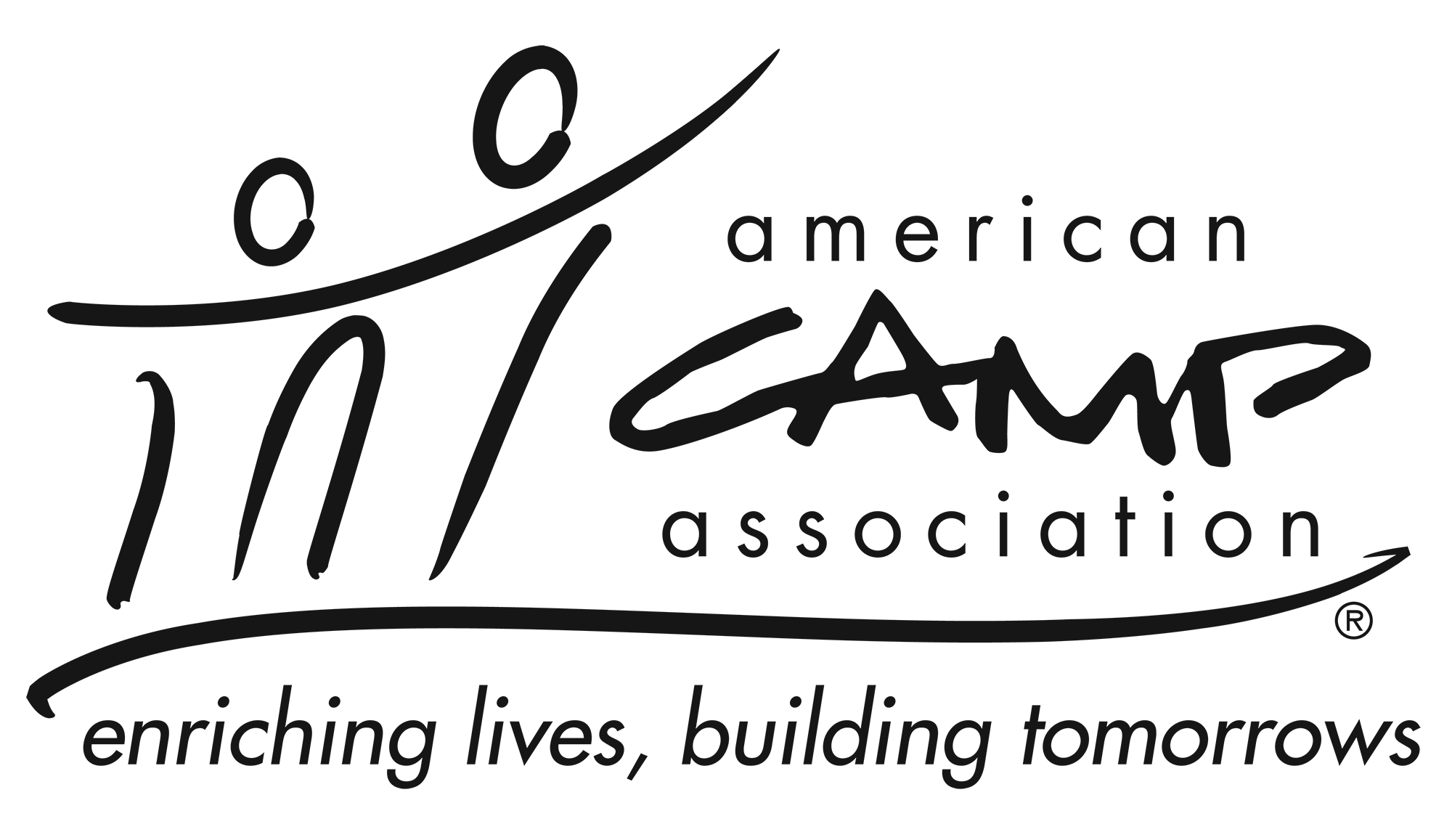 DescriptionThe Volunteer Engagement and Development Chair works Local Council of Leaders and regional staff to lead and organize volunteer development system including: cultivation, recruitment, training, support and recognition to ensure delivery of local services.QualificationsKnowledge of and passion for camp and ACABe an active member of ACAExperienceIdentifying volunteer opportunity areasMatching potential volunteers to opportunitiesProviding orientation and training to volunteersParticipation IncludesWork cooperatively with the ACA staff, LCOL and volunteers to develop and implement volunteer development. Work with LCOL to assess the work required service local office members. Work with LCOL to define service descriptions. Create ad hoc committees, sub groups and task forces as needed.Give guidance, stimulation and support to all LCOL members and committees.Essential ResponsibilitiesServe as chief volunteer developer:  articulating the values and communicating the benefits volunteering ACA, (Insert, Local Office).Work with ACA Staff and volunteers to analyze objectives and key results volunteer development efforts.Keep current on information pertaining to:  LCOL committees’ initiative efforts and ACA, Inc. growth strategy initiatives.Follow all applicable ACA policies and procedures Provide updates at Local Council of Leaders meetingsAttend all LCOL meetings (in person or virtual).Time CommitmentThe volunteer engagement and development chair commits to:Serve a two-year term.Attend LCOL XX in-person and YY Virtual Local Council of Leaders meetings.  (if committee meet place the number of meetings required). Communicating with ACA Staff and other volunteers in a timely and professional manner.